Paper 2- QuestionsWhat is 32 × 23?A farmer has 670 animals. 40% of these animals are horses while the rest are cows. How many cows does the farmer have?    The temperature in Doha is 110C. In Nairobi, it is twice as much and in Marseille, the temperature is 50C more than Nairobi. What is the temperature in Marseille?A barrel holds 6 litres of liquid. 200ml of liquid leaks out every 5 minutes. How many minutes will it take for the barrel to be empty?  Calculate the area of the compound shape below.   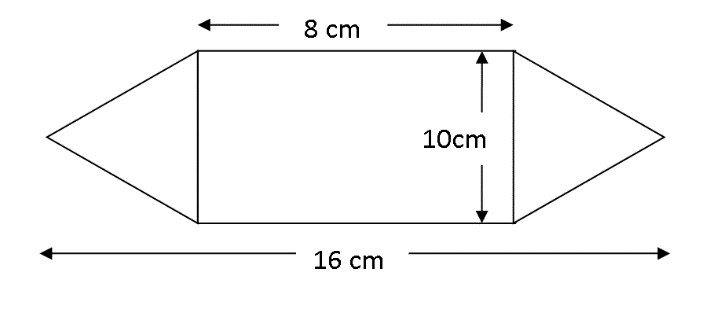 6.Steve has £30 savings in a local bank. In this bank, all savings earn 5% interest on the balance per month. How much will Steve’s savings be at the end of 3 months? (Provide your answer to  2 decimal points)    7. What is the value of k in the following equation? 12k – 16 = 20k – 808.  The pie chart below shows the number of balls in a bucket. How many white balls are in the bucket if the total number of balls are 150?   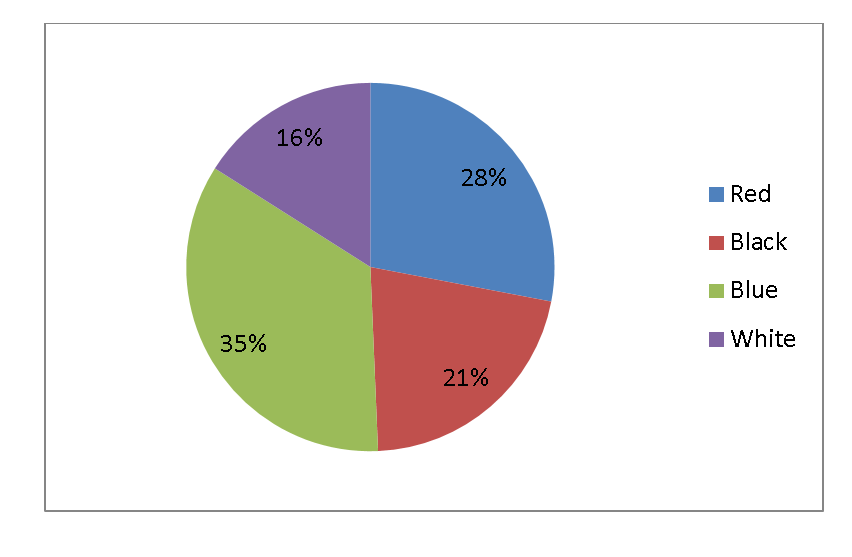 9.  Is 625 a square number? 10. A farmer has 90 animals. 3/10 are cows, 2/3 are goats while the rest are rabbits. How many rabbits does the farmer have?      11. Which of these would be an acute angle?  90º120º225º35º180º12. The length of a rectangle is twice its width.  If its perimeter is 48cm, what is its width?  Need more practice? Why not try our FREE sample Online papers.https://smart-stepz.com/free-learning-resources/